Name ____________________ Date _____________________ Period ___________________U.S. HistoryChapter 18.1The Movement Begins (pp.622-629)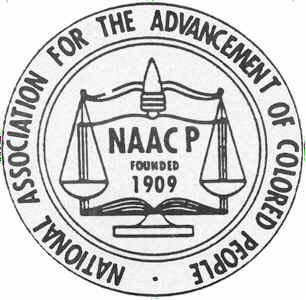 Who refused to give up her seat on a Montgomery, Alabama, bus? __________________Plessy v. Ferguson had established what doctrine? _______________________________Laws segregating African Americans were nicknamed what? ______________________During the Great Migration, many African Americans moved where? ________________What form of protest did CORE begin using? ___________________________________What did the Supreme Court rule in Brown v. Board of Education of Topeka? _________What did Senator Byrd call on Southerners to adopt? _____________________________How many Southern members of Congress signed the Southern Manifesto? ___________Who was the leader of the Montgomery Improvement Association? _________________King believed that the only way to end segregation and racism was through what? ________________________________________________________________________King drew upon whose philosophy and techniques? ______________________________In 1957, African Americans ministers led by King established what? ________________Eisenhower was the first president since reconstruction to do what? ________________________________________________________________________What governor opposed the desegregation of Little Rock High? ____________________What elite army division was sent to Little Rock? _______________________________The Civil Rights Act of 1957 was intended to protect what? _______________________Matching: Match the following people with the correct description.True or FalseEssay Question: Considering that President Eisenhower sympathized with the civil rights movement, why was he opposed to strong action to end segregation?________________________________________________________________________________________________________________________________________________________________________________________________________________________________________________________________________________________________________________________________________________________________________________________________________________________________________________________________________________________________________________________________________________________________________________________________________________________Extra Credit: How many days did the Montgomery bus Boycott last? __________________17.Linda BrownCo-founded CORE18.James FarmerLed Montgomery bus boycott19.Martin Luther King, Jr.NAACP’s brilliant chief counsel20.Thurgood MarshallRefused to give up her seat on a bus21.Rosa ParksDenied admission to a neighborhood school22.Jim Crow facilities were of equal quality to those provided whitesT or F23.During the 1930s, many blacks benefited from the New DealT or F24.One of CORE’s favorite tactics was the sit inT or F25.The Supreme Court’s decision in Brown v. Board of Education was unanimousT or F26.After Brown v. Board of Education, all schools in the South were immediately desegregatedT or F27.The Montgomery bus boycott was a dramatic successT or F28.President Eisenhower sympathized with the civil rights movement and personally disagreed with segregationT or F